MATHEMATICS Class – X Time allowed : 3 hours						Maximum Marks : 90General Instructions :(i)	All questions are compulsory.(ii)	The question paper consists of 31questions divided into four sections A, B, C and D. Section-A comprises of 4 questions of 1 mark each, Section-B comprises of 6 questions of 2 marks each, Section-C comprises of 10 questions of 3 marks each and Section-D comprises of 11 questions of 4 marks each.(iii)	There is no overall choice. (iv)	Use of calculator is not permitted. SECTION-AQuestion numbers 1 to 4 carry one mark each.1Find sum of 10 terms of following A.P. :  ….12The ratio of the length of a rod and its shadow is . What is the angle of elevation of the source of light ?13A die is thrown once.  Find the probability of getting "at most 2."14The mid point of the line segment joining (3m, 6) and (-4, 3n) is (1, 2m1). Find the value of n.1 SECTION-BQuestion numbers 5 to 10 carry two marks each.5How many multiples of 4 lie between 10 and 260 ?26Find two consecutive natural numbers whose product is 20.27The angle between two tangents drawn from a point P to a circle of radius ‘a’ and centre O is 90.  Find OP.28To construct a ABC similar to PQR with the sides times the corresponding sides of PQR draw a ray BX such that  is an acute angle.  How many points will be marked on the ray BX at equal distances and also write whether the new triangle will lie inside or outside the original triangle.29Geometrically obtain the point P on the line segment AB =7cm such that  = 210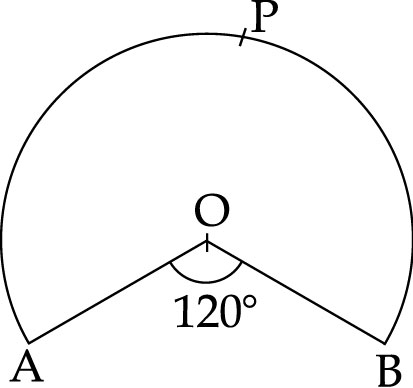 In the given figure, OAPB is a sector of a circle of radius 3.5 cm with the centre at O.  If AOB=1200, then find the length of OAPBO.2 SECTION-CQuestion numbers 11 to 20 carry 3 marks each.11Find the sum of all natural numbers between 1000 and 10000.312If (5) is a root of the quadratic equation 2x2+px-15=0 and the quadratic equation p(x2+x)+ k=0 has equal roots, then find the value of p and k.313If PA and PB are two tangents drawn to a circle with centre O such that BPA120, prove that OP2PB.314The horizontal distance between two towers is 60 m.  The angle of elevation of the top of the taller tower as seen from the top of the shorter one is 300.  If the height of the taller tower is 150 m, then find the height of the shorter tower.315Answer the questions given below.(a)	What is the probability of a sure event ?(b)	If the probability of having rain today is 0.71, what is the probability of not having rain ?(c)	What is the probability of getting a multiple of 7 when a fair die is rolled ?316If the distance of P(x, y) from A(6, 2) and B(-2, 6) are equal, prove that y=2x.317Show that quadrilateral PQRS formed by vertices P(-2, 5), Q(7, 10), R(12, 11) and S(3, -4) is not a parallelogram   318A largest right circular cone is made out of a solid cube of edge 9 cm.  Find the volume of the remaining solid.319A momento is made as shown in the figure.  Its base PBCR is silver plated from the front side.  Find the area which is silver plated. 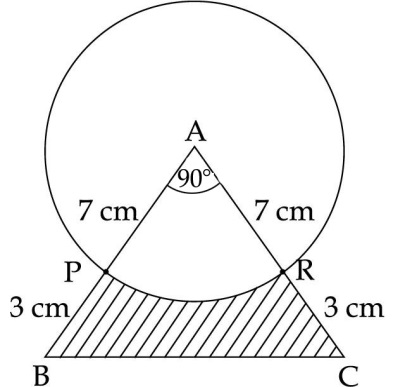 320The diameter of a metallic sphere is 6 cm.  The sphere is melted and drawn into long wire of uniform circular cross-section.  If the length of wire is 36 cm, find its radius.	3 SECTION-DQuestion numbers 21 to 31 carry 4 marks each.21If pth, qth and rth terms of an A.P  are a,b and c respectively, then show
that : a (q─r) b (r─p) c (p─q) = 0422Solve for x : =  – 3,    x  ≠ 0,-423Solve : +  = 	; y ≠ 3, 4.424Tangents PQ and PR are drawn to a circle such that RPQ = 300.  A chord RS is drawn parallel to the tangent PQ.  Find RQS.425Draw a circle of radius 3 cm.  Take two points A and B on one of its extended diameters each at a distance of 6 cm from its centre.  Draw tangents to the circle from these two points A and B.426If a flag-staff of 6 metres height placed on the top of a tower throws a shadow of 2 metres along the ground, then find the sun’s altitude.427In a hospital, there are 200 beds for patients.  Of these, 120 are occupied by males and remaining by females.  20% of the males and 40% of the females are suffering from malaria and rest of them from dengue.  If a patient is selected at random, find the probability that he/she is a(A)	female patient. 	(B)	male patient.(C)	male patient suffering from malaria.			(D)	female patient suffering from dengue.  428Show that A(1, 0), B(0, 1), C(1, 2) and D(2, 1) are vertices of a parallelogram ABCD. Is ABCD a rectangle ?429A wall 24 m long, 0.4 m thick and 6 m high is constructed with bricks each of dimensions 25 cm×16cm×10 cm.  If the mortar occupies  of the volume of the wall, find the number of bricks used in constructing the wall.430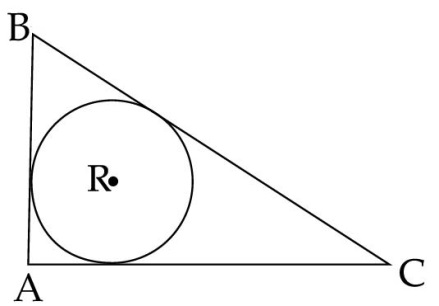 A model of a traffic signal on the road has a triangular base ABC with A =90o and with a red circular light within it as shown in the figure. If AB=12 cm and BC=20 cm and R is the incentre of the ABC, find the area used for the red light.431A school thought to collect the rainwater from the roof of the building, whose dimensions are 22 m×20 m by draining into a cylindrical vessel having diameter 7 m and height 4.2 m. If the vessel is just full, find the rainfall recorded in cm.Why it is necessary to conserve water by doing these type of activities ?4